Hayfield Football 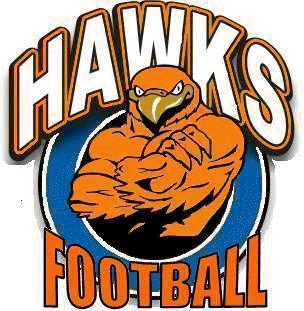 2018 Mulch SaleBags contain 3-cubic feet of mulch for $5.00 per bagFree Delivery – Delivery Donations AcceptedOrders must be received by Monday, March 26, 2018Delivery Date is Saturday, April 7**For additional information on the mulch sale or to order securely online visit www.hayfieldfootball.com.**
You may also order with a check or money order by mailing in this order form.DEADLINE TO ORDER: Monday, March 26, 2018If you have any questions, please contact Hayfield Football at hayfieldfootball@gmail.com Thank you for supporting the Hayfield Football Program!!